MülltrennungWir haben über das Entstehen von Müll und über Mülltrennung gesprochen. Wieso haben wir so viel Müll? Wie trennt ihr ihn zuhause? Wie in der Schule? Können wir Müll vermeiden? usw. Die Wichtel haben anschließend noch eine Abwandlung von 1,2 oder 3 zum Thema Müll gespielt. Es gab fünf Müllbehälter und zwei Teams; Maren hat einen „Müllgegenstand“ vorgelesen und jedes Team musste einen Mitspieler zu einem Müllbehälter (den für sie richtigen Entsorgungsort) schicken; für jede richtige Entsorgung gab es einen Punkt - zum Schluss fiel den Mädchen sogar noch ein kurzes Tänzchen zu ihrem „Lieblingsmüll“ ein (Video im Anhang)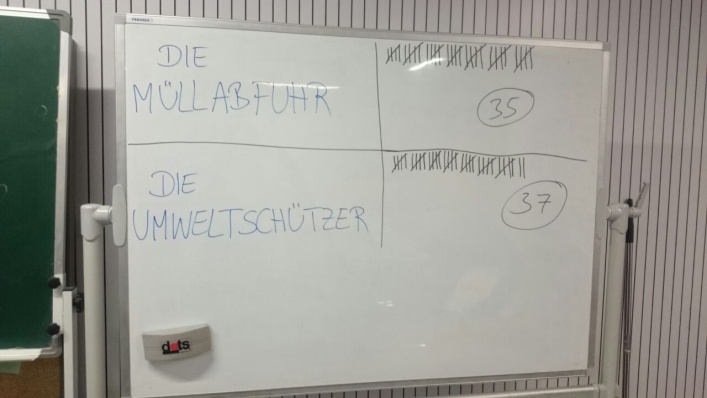 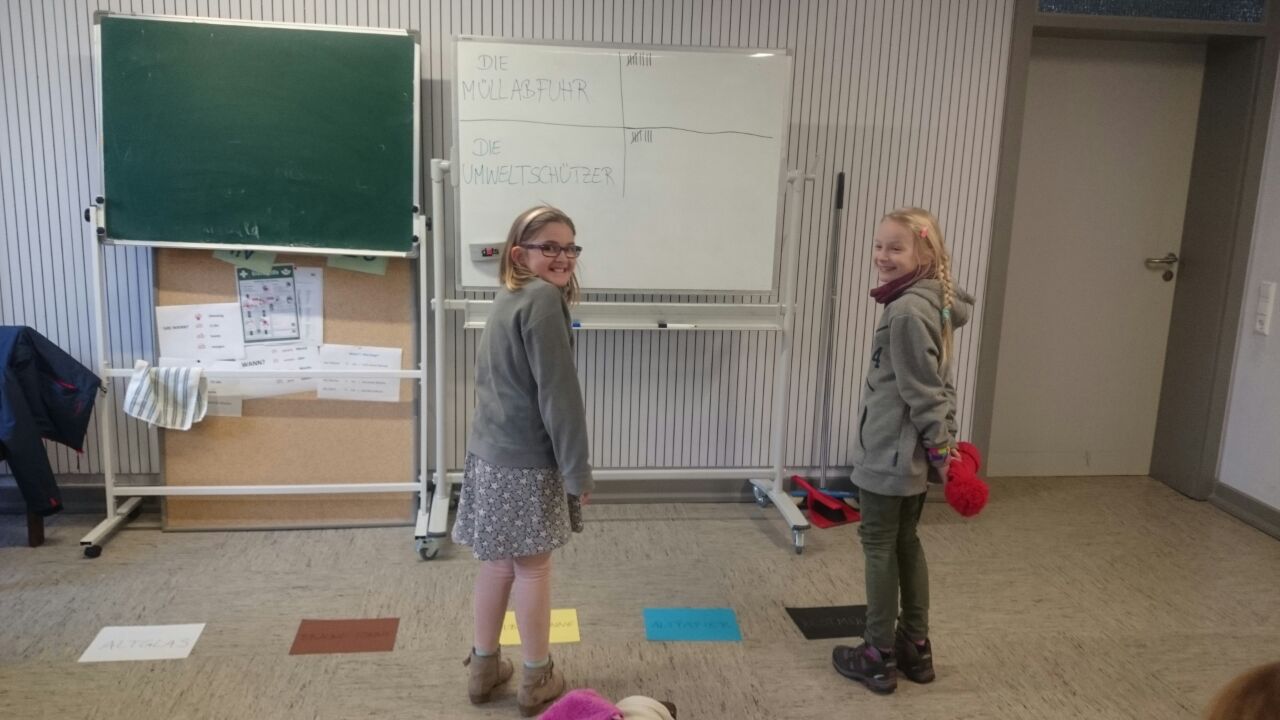 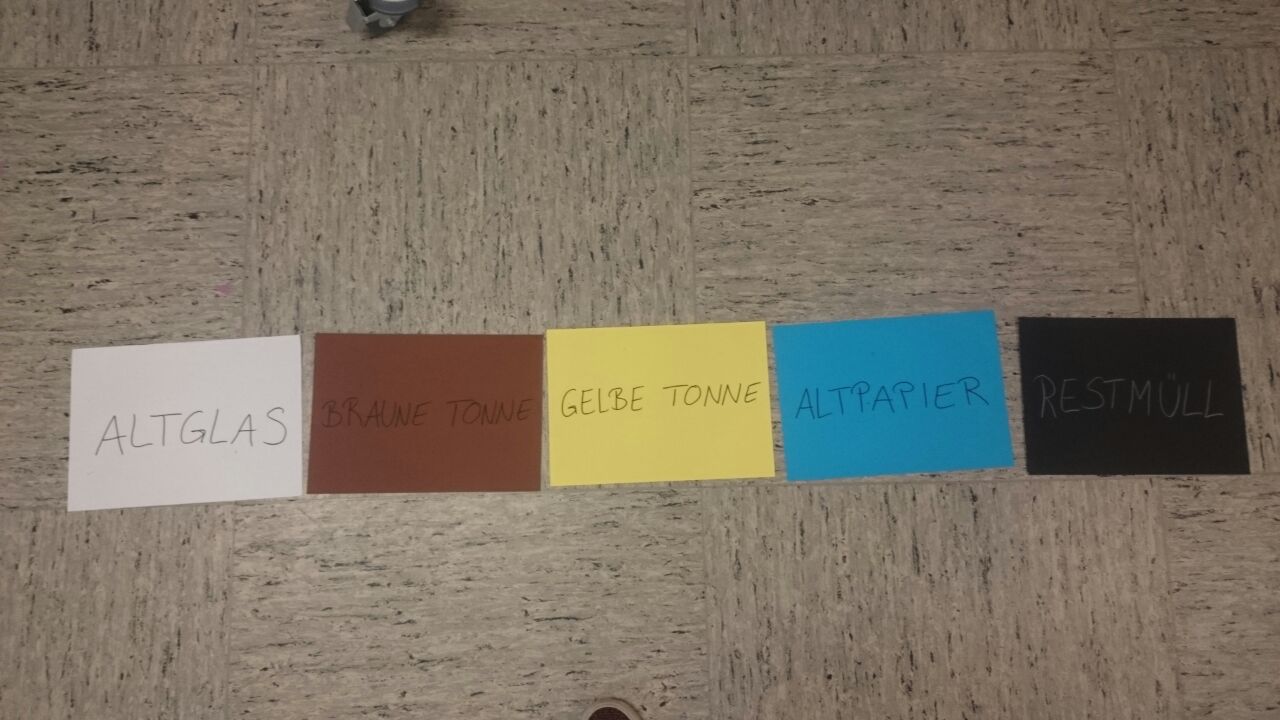 